Photo d’identité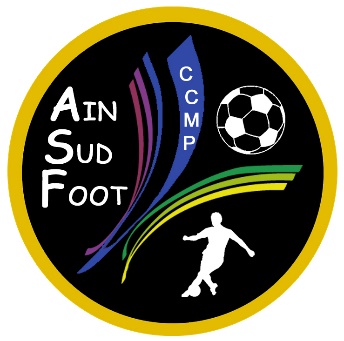 Rappel : Joueurs née en « 2002-2003-2004-2005 »RENSEIGNEMENTMercredi 30 Mai Début 17H30 Fin 19H30Forum des sports 01700 Saint Maurice de BeynostRetourner le dossier à l’adresse herald.nougue@gmail.comNom :	________________________		Prénom : __________________________Date de Naissance : _________________________Adresse : ______________________________________________________________________________________________________________________________________________Code postal :	______________________		Ville : _____________________________N° Téléphone : ______________________		Portable : __________________________Club Actuel : ________________________		Niveau : ___________________________Poste : ____________________________		Poste 2 : __________________________Détection du Mercredi 30/05 : 		Oui			NonJe soussigné, Mr et Mme ___________________________________ autorise monFils ______________________________ à participer aux détections d’Ain Sud FootFait à ____________________le________________Signature :